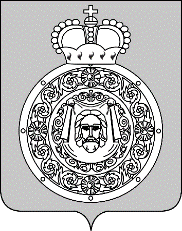 Администрациягородского округа ВоскресенскМосковской областиП О С Т А Н О В Л Е Н И Е__________________ № ________________О внесении изменения в административный регламент по осуществлению муниципального контроля в сфере благоустройства на территории городского округа Воскресенск Московской области, утвержденный постановлением Администрации городского округа Воскресенск Московской области от 16.04.2020 №1457В соответствии с решением Совета депутатов городского округа Воскресенск Московской области от 30.04.2020 №207/17 «Об утверждении структуры Администрации городского округа Воскресенск Московской области» ПОСТАНОВЛЯЮ:1. Внести в административный регламент по осуществлению муниципального контроля в сфере благоустройства на территории городского округа Воскресенск Московской области, утвержденный постановлением Администрации городского округа Воскресенск Московской области от 16.04.2020 №1457 следующие изменения:1.1. Пункт 3 раздела 1 «Общие положения» изложить в новой редакции:«3. Муниципальный контроль осуществляется отделом муниципальных контролей Администрации городского округа Воскресенск Московской области (далее - орган муниципального контроля).»;1.2. Пункт 5 раздела 1 «Общие положения» изложить в новой редакции: «5. Орган муниципального контроля обеспечивает размещение и актуализацию перечня нормативных правовых актов Российской Федерации и нормативных правовых актов Московской области, регулирующих осуществление муниципального контроля (с указанием их реквизитов), на официальном сайте городского округа Воскресенск Московской области в сети «Интернет» в разделе «Отдел муниципальных контролей».»; 1.3. Подпункт 1) пункта 13 раздела 1 «Общие положения» изложить в новой редакции:«1) размещение программы профилактики нарушений обязательных требований законодательства в сфере благоустройства, утвержденной распоряжением Администрации городского округа Воскресенск Московской области на официальном сайте городского округа Воскресенск Московской области в информационно-телекоммуникационной сети «Интернет» в разделе «Отдел муниципальных контролей».»;1.4. Подпункт 3) пункта 13 раздела 1 «Общие положения» изложить в новой редакции: «3) размещение ежегодных планов проведения плановых проверок в отношении юридических лиц и индивидуальных предпринимателей, в отношении физических лиц, утвержденных Администрацией городского округа Воскресенск Московской области на официальном сайте городского округа Воскресенск Московской области в информационно-телекоммуникационной сети «Интернет» в разделе «Отдел муниципальных контролей» и в ЕГИС ОКНД (после её введения в работу)».»;1.5. Подпункт 1) пункта 14 раздела 1 «Общие положения» изложить в новой редакции: «1) размещение ежеквартального отчета по результатам проведенных профилактических мероприятий на официальном сайте городского округа Воскресенск Московской области в информационно-телекоммуникационной сети «Интернет» в разделе «Отдел муниципальных контролей».»;1.6. Подпункт 2) пункта 14 раздела 1 «Общие положения» изложить в новой редакции: «2) размещение на официальном сайте городского округа Воскресенск Московской области в информационно - телекоммуникационной сети «Интернет» в разделе «Отдел муниципальных контролей», перечня нормативно правовых актов, содержащих обязательные требования законодательства в сфере благоустройства, соблюдение которых является предметом муниципального контроля.»;1.7. Подпункт 4) пункта 14 раздела 1 «Общие положения» изложить в новой редакции: «4) обеспечение регулярного (не реже одного раза в год) обобщения практики осуществления муниципального контроля в сфере благоустройства и размещение на официальном сайте городского округа Воскресенск Московской области в информационно-телекоммуникационной сети «Интернет» в разделе «Отдел муниципальных контролей» соответствующих обобщений, в том числе с указанием наиболее часто встречающихся случаев нарушений обязательных требований законодательства в сфере благоустройства, с рекомендациями в отношении мер, которые должны приниматься юридическими лицами, индивидуальными предпринимателями, гражданами в целях недопущения таких нарушений.»;1.8. Подпункт 1) пункта 19 раздела 2 «Требования к порядку осуществления муниципального контроля» изложить в новой редакции:«1) на официальном сайте городского округа Воскресенск Московской области в информационно-телекоммуникационной сети «Интернет» размещается нижеследующая информация в разделе в разделе «Отдел муниципальных контролей».»;1.9. Подпункт 1) пункта 20 раздела 2 «Требования к порядку осуществления муниципального контроля» изложить в новой редакции: «1) месте нахождения и графике приема граждан органом муниципального контроля1.10. Подпункт 2) пункта 20 раздела 2 «Требования к порядку осуществления муниципального контроля» изложить в новой редакции:«2) Информация о порядке исполнения муниципальной функции размещается на официальном сайте городского округа Воскресенск Московской области в информационно-теле-коммуникационной сети «Интернет» - www.vos-mo.ru, а также в федеральной государственной системе «Единый портал государственных и муниципальных услуг (функций)».Адрес электронной почты отдела муниципальных контролей Администрации городского округа Воскресенск Московской области: omzk-voskr@mail.ru.Информация о порядке исполнения муниципальной функции является открытой и общедоступной.Информацию о порядке исполнения муниципальной функции можно получить:- непосредственно в Администрации городского округа Воскресенского Московской области при личном обращении;  - с использованием средств телефонной связи 8(496)4426971).»;1.11. Пункт 33 раздела 3 «Состав, последовательность, действующие и планируемые сроки выполнения административных процедур (действий), требования к порядку их исполнения, в том числе особенности выполнения административных процедур (действий) в электронной форме» изложить в новой редакции:«33. Утверждённая распоряжением Администрации городского округа Воскресенск Московской области программа профилактики нарушений обязательных требований законодательства в сфере благоустройства размещается на официальном сайте городского округа Воскресенск Московской области в сети «Интернет» в разделе «Отдел муниципальных контролей».»;1.12. Подпункт 2 пункта 36 раздела 3 «Состав, последовательность, действующие и планируемые сроки выполнения административных процедур (действий), требования к порядку их исполнения, в том числе особенности выполнения административных процедур (действий) в электронной форме» изложить в новой редакции:«2) разработка отделом муниципальных контролей Администрации городского округа Воскресенск Московской области задания на проведение мероприятий по плановым (рейдовым) осмотрам, обследованиям без взаимодействия с юридическими лицами, индивидуальными предпринимателями, гражданами (физическими лицами).».»;1.13. Пункт 39 раздела 3 «Состав, последовательность, действующие и планируемые сроки выполнения административных процедур (действий), требования к порядку их исполнения, в том числе особенности выполнения административных процедур (действий) в электронной форме» изложить в новой редакции:«39. Утвержденный распоряжением Администрации городского округа Воскресенск Московской области ежегодный план проведения плановых проверок юридических лиц и индивидуальных предпринимателей размещается на официальном сайте городского округа Воскресенск Московской области в сети «Интернет» в разделе «Отдел муниципальных контролей», а также в ЕГИС ОКНД после ее введения в работу.».»;1.14. В приложении 1 к Административному регламенту:- слова «Отделом городского хозяйства управления развития городской инфраструктуры Администрации городского округа Воскресенск Московской области» заменить словами «Отделом муниципальных контролей Администрации городского округа Воскресенск Московской области». 2. Опубликовать настоящее постановление в газете «Наше слово» и разместить на официальном сайте городского округа Воскресенск.3. Контроль за исполнением настоящего постановления возложить на заместителя Главы Администрации городского округа Воскресенск Савкина А.С.Глава городского округа Воскресенск						           А.В. БолотниковНаименованиеАдресКонтактный телефонПрием гражданотдел муниципальных контролей140200, Московская область, г. Воскресенск,пл. Ленина, дом3, каб.438(496)4426971Каждый понедельник, четверг месяцас 10-00 до 13-00.